Publicado en Barcelona el 22/07/2024 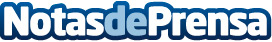 Transportes AGUSTÍN RIAÑO consolida el seu creixement en col·laboració amb CEDEC, consultoria estratègica d'empresesTRANSPORTES AGUSTÍN RIAÑO és una empresa familiar amb més de 70 anys d'experiència acumulada en el sector del transport al nostre país. Amb seu central en Cerezo de Riu Estirada (Burgos), és una de les principals empreses logístiques del nord d'Espanya, donant una àmplia cobertura d'entrades i sortides en els principals ports del nord del país, amb serveis tant per Espanya com al voltant de tota EuropaDatos de contacto:Pere TerésGabinet de premsa CEDEC930330101Nota de prensa publicada en: https://www.notasdeprensa.es/transportes-agustin-riano-consolida-el-seu Categorias: Cataluña http://www.notasdeprensa.es